May 17, 2016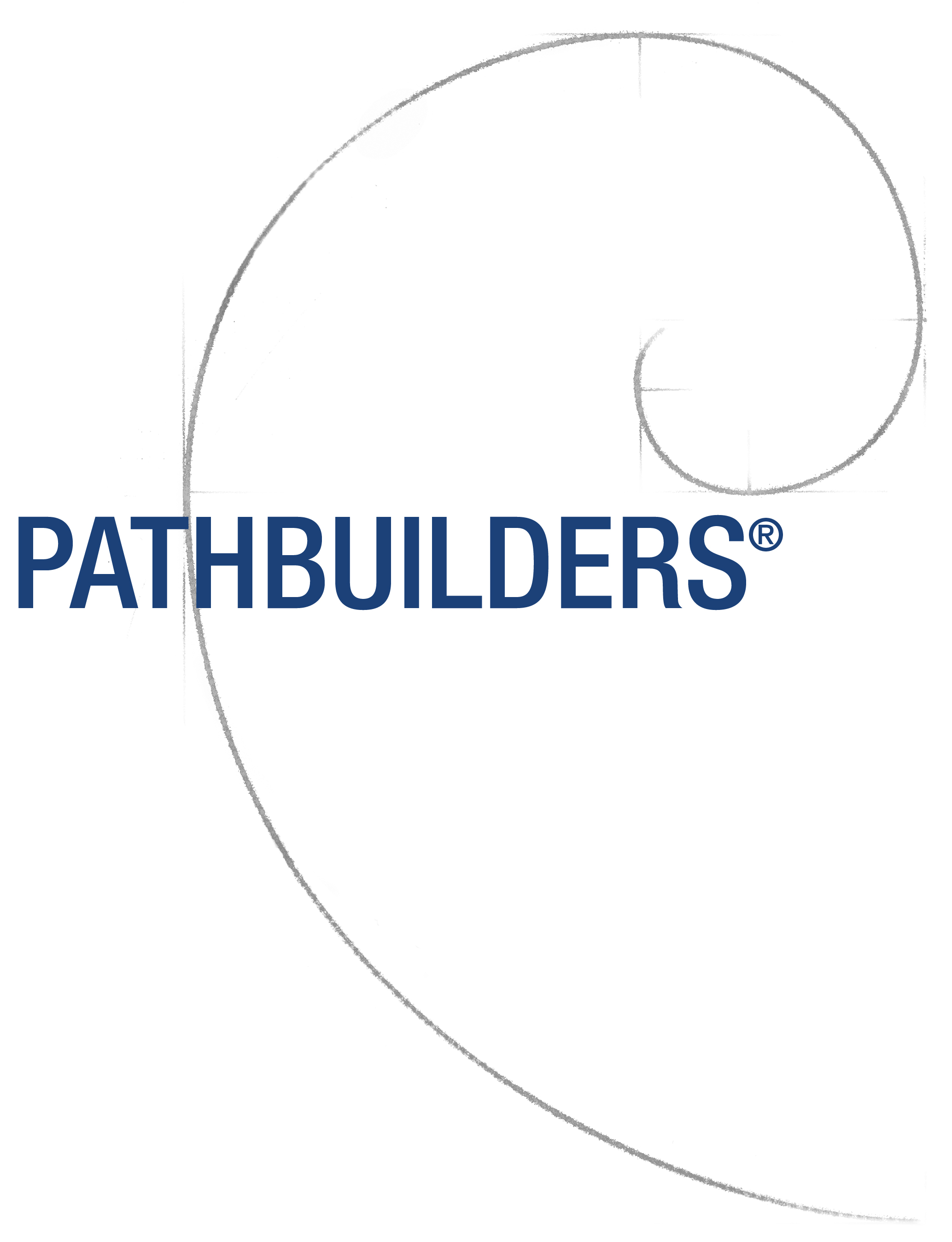 Media Contact: Ashley McNabbPathbuilders, Inc.(770) 261-6570Ashley.McNabb@Pathbuilders.com Mentoring is still job #1 for Pathbuilders ATLANTA – On May 13, Pathbuilders initiated the 28th class of Pathbuilders Achieva.  With a focus on contributing at a higher level in their organizations, nearly 80 high-performing women representing 43 companies gathered to learn how to participate in a professional mentoring program, meet other program participants as well as meet their mentor.  This kick-off marked the beginning of each mentee and mentor’s commitment to the year-long mentoring and leadership development program. For over 20 years, Pathbuilders has been focused on mentoring in the Atlanta business community.  “Our flagship program, Achieva, continues to provide women a highly customized experience; including, personal one-on-one mentoring supported by interactive workshops and a strong peer network,” states Helene Lollis, president and CEO of Pathbuilders. “At the end of each program year, we are fortunate to witness how every graduate is better positioned to contribute to her organization at a higher level.” While continuous improvements are made throughout the year, Achieva still remains true to the core experience for each mentee: one-on-one mentoring with a senior executive mentor, monthly educational workshops, and peer networking events. Each year, Pathbuilders interviews and matches each mentee with an executive-level mentor who is best suited to help her grow professionally. Having personally engaged with each participant, Pathbuilders is then able to customize the year-long workshop curriculum to meet each woman’s core developmental needs as well as create relevant peer groups for each participant. “Pathbuilders’ sweet spot is custom development and delivery of experiential programs for women leaders at multiple levels that are unique, exceptionally well executed, and highly valued by clients.  I believe they have added enormous value not only to the participants but also to the companies that sponsor them; who have no doubt seen significant return on their investment,” stated Jill Ratliff, executive vice president of human resources for Assurant Specialty Property and 2015 Achieva Mentor of the Year.  Achieva is one of Pathbuilders’ four cross-company programs designed to develop high-performing women who aim to build an executive presence and high-impact leadership within their organizations.   The Pathbuilders’ series of progressive professional development programs include:InsigniaSM: Entry-level women establishing credibility, developing self-awareness, learning to set priorities, and gaining insight into how the business works.Percepta®: Emerging leaders learning to think broadly, manage others, and make conscious choices—driving their careers and achieving exceptional business results.   Pathbuilders is currently in open enrollment for this program.Achieva®: Mid-level managers with the potential to be senior leaders learning to navigate politics, building executive presence, and moving the company’s most critical initiatives forward.Inspiria®: Senior executives positioning themselves to have maximum impact—envisioning and creating cultures where others seek and achieve extraordinary success. “Participating as a mentee in Pathbuilders Percepta gave me clarity as to what I wanted in my career and the various paths I could take to get there” states Iris V. Schumacher, Ph.D., global health care segment marketing leader at Kimberly-Clark Professional.   “I am excited to participate as a mentee in this year’s Achieva class, and look forward to taking my career and contribution to Kimberly-Clark to the next level.” Participants in the 2016 Achieva program are from the following organizations:Over the past eight years, Pathbuilders has been able to take this cross-company model inside client organizations and create internal mentoring programs.  “Client organizations have noticed a remarkable change in the women who have participated in our cross-company programs, and often ask us to partner with them to help them create and sustain a mentoring infrastructure and culture within their organization,” stated Chris Carter, chief operating officer at Pathbuilders.   “Leveraging more than 20 years of experience, we are uniquely suited to help organizations not only bring the practice of mentoring inside an organization, but also create and instill a mentoring culture based on structure and impact.”    About Pathbuilders Inc. For over 20 years Pathbuilders has been transforming top talent into high-impact leaders who move business forward.  Through customized programming, Pathbuilders leverages a model that effectively combines mentoring, educational workshops, and interactive peer exchange to accelerate the career growth of individuals and directly contribute to the bottom-line success of client organizations.  Pathbuilders has worked with nearly 4000 professionals from more than 500 client organizations, including Fortune 500 companies, colleges and universities, and government agencies. More information can be found at www.Pathbuilders.com on LinkedIn and Twitter @Pathbuilders.# # #Aaron's Inc.Holder Construction CompanyArnall Golden Gregory LLPJamestown LPAssurant SolutionsJunior Achievement of GeorgiaAssurant Specialty PropertyKimberly-Clark CorporationBBDO AtlantaLandis+GyrCapstone LogisticsManhattan Associates, Inc.Cisco Systems, Inc.McKesson CorporationColonial Pipeline CompanyOFS Fitel, LLCCotiviti HealthcarePiedmont HealthcareCox Communications, Inc.PowerPlan, Inc.Crowe Horwath LLPPrimeRevenueDell SecureWorksPrintpack, Inc.Equifax, Inc.Scientific Games Holdings CorporationEquifax, Inc.Solvay Specialty PolymersFederal Home Loan Bank of AtlantaSouthern CompanyFederal Reserve Bank of AtlantaSWM InternationalGas South, LLCThe Coca-Cola CompanyGenuine Parts CompanyTime Warner, Inc.Georgia United Credit UnionTravelportGlobal Payments Inc.Turner BroadcastingGraphic Packaging InternationalViaSat, Inc.HAUFE Inc.WestRock CompanyHavertys Furniture Companies, Inc.